Formulario de Higiene y SeguridadINFORMACIÓN NECESARIA PARA EVALUACIÓN DE PROYECTOS DE INVESTIGACIÓN CIENTÍFICOS Y TECNOLÓGICOS ORIENTADOS A LA SUSTENTABILIDAD DEL SISTEMA PRODUCTIVO REGIONALLa cumplimentación del presente formulario se requiere para la evaluación preliminar, en materia de Higiene y Seguridad, en la etapa de presentación de documentación para la convocatoria de Proyectos de Investigación Científicos y Tecnológicos Orientados a la Sustentabilidad del Sistema Productivo.La información solicitada en el presente formulario, constituye una guía de requisitos en materia de Higiene y Seguridad, además de ser un documento de “Autogestión”, esto significa que permite a los responsables de los proyectos dirigir la actividad hacia el logro de los objetivos en materia de Higiene y Seguridad, con autonomía de gestión. Cómo completar el formularioLea atentamente el Formulario. Al completarlo, por favor, no deje ningún lugar vacío y firme todas las hojas. Si lo desea, puede solicitar colaboración y asesoramiento a la Secretaría de Trabajo.Dada la gran diversidad de proyectos que pueden presentarse a la convocatoria, el siguiente formulario incluye todos los temas de Higiene y Seguridad que potencialmente pueden aplicar.Las posibles respuestas son: Aplica o No Aplica. Se deberá tildar la casilla correspondiente.Además existe una columna en la que se puede consignar un número de observación y detallar la misma al final del formulario, en caso que se requiera realizar alguna aclaración sobre la condición enunciada. A tal fin, podrá adjuntar toda la información que estime necesaria. Una vez cumplimentado el formulario y la lista de sustancias químicas (si corresponde), deberán ser elevados a la Secretaría de Ciencia y Técnica junto con el resto de la documentación solicitada en la convocatoria.La Secretaría de Ciencia y Técnica remitirá posteriormente la documentación de los proyectos a financiar a la Secretaría de Trabajo para su evaluación. El resultado de este proceso será informado a la Secretaría de Ciencia y Técnica con copia a cada facultad. Proyecto de Investigación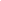 Comunicación General sobre actividades relacionadas con la Gestión de la SeguridadMarcar lo que corresponda: Aplica (A) o No Aplica (NA)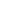 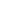 Descripción de la Observación (en caso de necesitar mas espacio anexe una tabla).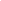 Inventario de sustancias químicasEn el caso de corresponder, enumere todas las sustancias químicas que utilice o tenga en stock. Marque con un asterisco (*) si la sustancia está clasificada como cancerígena (de cualquier categoría) según la información contenida en la hoja de seguridad o en la etiqueta del producto.  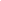 Título del Proyecto Directores de Proyecto (Nombre, Apellido y Facultad).Tipo de Proyecto (Convocatoria)PICT-T-UNRC 2022Ente SubsidianteSecretaría de Ciencia y Técnica UNRCFecha de inicio y finalización del Proyecto2022-2023RiesgoCondición a cumplirANANº de Obs.CAPACITACION Los integrantes del equipo/grupo deberán contar con capacitación acerca de los riesgos específicos que implican las tareas propuestas en el proyecto.CAPACITACION Se deberá disponer de los registros firmados de las capacitaciones dictadasCAPACITACION Se debe entregar por escrito las medidas preventivas tendientes a evitar enfermedades profesionales y accidentes de trabajo vinculados a las actividades del proyecto.PROCEDIMIENTOS DE TRABAJO SEGUROSe deberá contar con Procedimientos de Trabajo Seguro (avalados por el Servicio de Higiene y Seguridad de la UNRC) para las tareas a desarrollarELEMENTOS DE PROTECCION PERSONAL (EPP)Se deberá contemplar la provisión de los EPP necesarios, acorde a los riesgos que implican las tareas a desarrollar y registrar  la entrega de los mismos (según Resolución SRT Nº 299/11)PRIMEROS AUXILIOSSe deberá disponer de botiquines de primeros en forma previa al inicio de las actividades. RESIDUOS PELIGROSOS QUIMICOS Y BIOLOGICOSSi el proyecto implica la generación de residuos peligrosos, los mismos deberán ser gestionados según el procedimiento vigente en la UNRC. ESPACIOS DE TRABAJOSi el proyecto implica la instalación de algún equipo o alguna modificación de la infraestructura existente, deberá solicitarse la correspondiente Factibilidad Técnica ante la Secretaría de Coordinación Técnica y Servicios.ESPACIOS DE TRABAJOSe deberá disponer de un espacio físico acorde a las tareas a desarrollarPROTECCIÓN CONTRA INCENDIOSEl espacio físico, donde se desarrollarán las actividades, deberá contar con vías de escape adecuadas en caso de incendio.PROTECCIÓN CONTRA INCENDIOSSe deberá disponer de matafuegos en el espacio físico donde se desarrollarán las actividades.APARATOS SOMETIDOS A PRESIÓN (Ej.: autoclave, etc.)Si el proyecto implica la utilización de equipos o recipientes sometidos a presión, se deberá contar con procedimientos de uso correcto de estos equipos y los mismos deben disponer de los controles pertinentes.EQUIPOS Y MÁQUINASSi el proyecto contempla la utilización de máquinas o equipos, deben considerarse las medidas de seguridad particulares.  RiesgoCondición a cumplirANANº de Obs.RIESGO ELÉCTRICOLos conectores eléctricos (toma corriente y enchufes) de los equipos que se utilicen deberán estar en buen estadoUTILIZACIÓN DE GASESLos cilindros de gases deberán estar adecuadamente almacenados y su uso deberá respetar las medidas de seguridad específicas según los gases a utilizar. ULTRASONIDOS E INFRASONIDOSEn caso de utilizar ultrasonidos o infrasonidos, se deberán adoptar medidas de seguridad en los puestos y/o lugares de trabajoRADIACIONES IONIZANTESEn caso de utilizar fuentes generadoras de radiaciones ionizantes, se deberá contar con las habilitaciones establecidas en la normativa vigente, tanto para las personas que operen los equipos como para las instalaciones. RADIACIONES IONIZANTESSe deberá contemplar la provisión de dosimetría personalLÁSERESSi el proyecto contempla la utilización de fuentes láseres, se deberá disponer de un Procedimiento de Trabajo Seguro sobre el uso de las mismas. SUSTANCIAS PELIGROSAS QUIMICASSi el proyecto contempla la utilización de sustancias químicas deberá completarse la tabla adjunta al presente formulario.SUSTANCIAS PELIGROSAS QUIMICASSi el proyecto contempla la utilización de algunas de las sustancias cancerígenas listadas en la Resolución SRT Nº 81/2019?SUSTANCIAS PELIGROSAS QUIMICASSi el proyecto contempla la utilización de sustancias químicas, deberá disponerse de las respectivas hojas de seguridad, según el SGA?SUSTANCIAS PELIGROSAS QUIMICASSi el proyecto contempla la utilización de sustancias inflamables, deberán cumplirse las medidas de seguridad para el almacenamiento de sustancias inflamables. SUSTANCIAS PELIGROSAS BIOLOGICAS Si el proyecto contempla la utilización de sustancias biológicas, deberá clasificarse el riesgo de los microorganismos a utilizar según la Norma IRAM 80059 y considerar las medidas de contención acordes al riesgo clasificado.SUSTANCIAS PELIGROSAS BIOLOGICAS Deberá disponerse de dispositivos de alarma visuales en los lugares donde se van a manipular las sustancias infectantes y/o contaminantesTAREAS A CAMPOSi el proyecto implica viajes fuera del Campus universitario deberá darse cumplimiento al procedimiento de Tareas a Campo aprobado para toda la Universidad UNRC-SySO-PG-007: Realización de Tareas a Campo.Obs. Nº 1 Obs. Nº 2Obs. Nº 3 Obs. Nº 4Obs. Nº 5Obs. Nº 6Obs. Nº 7Sustancia* Si el agente es potencialmente cancerígenoSustancia* Si el agente es potencialmente cancerígenoEstadoS = SólidoL = LíquidoG= GasEstadoS = SólidoL = LíquidoG= GasEstadoS = SólidoL = LíquidoG= GasCantidad en almacenaje (indicar la unidad, L o Kg).Frecuencia de usoD = DiarioS = SemanalM = MensualFrecuencia de usoD = DiarioS = SemanalM = MensualFrecuencia de usoD = DiarioS = SemanalM = MensualSLGDSMSLGDSMSLGDSMSLGDSMSLGDSMSLGDSMSLGDSMSLGDSMSLGDSMSLGDSMSLGDSMSLGDSMSLGDSMSLGDSMSLGDSMSLGDSMSLGDSMSLGDSMSLGDSMSLGDSMSLGDSMSLGDSMSLGDSMSLGDSMSLGDSMSLGDSMSLGDSMSLGDSMSLGDSM